На обложке тетрадей для контрольных работ, работ по развитию речи, лабораторных и практических работ делаются соответствующие записи.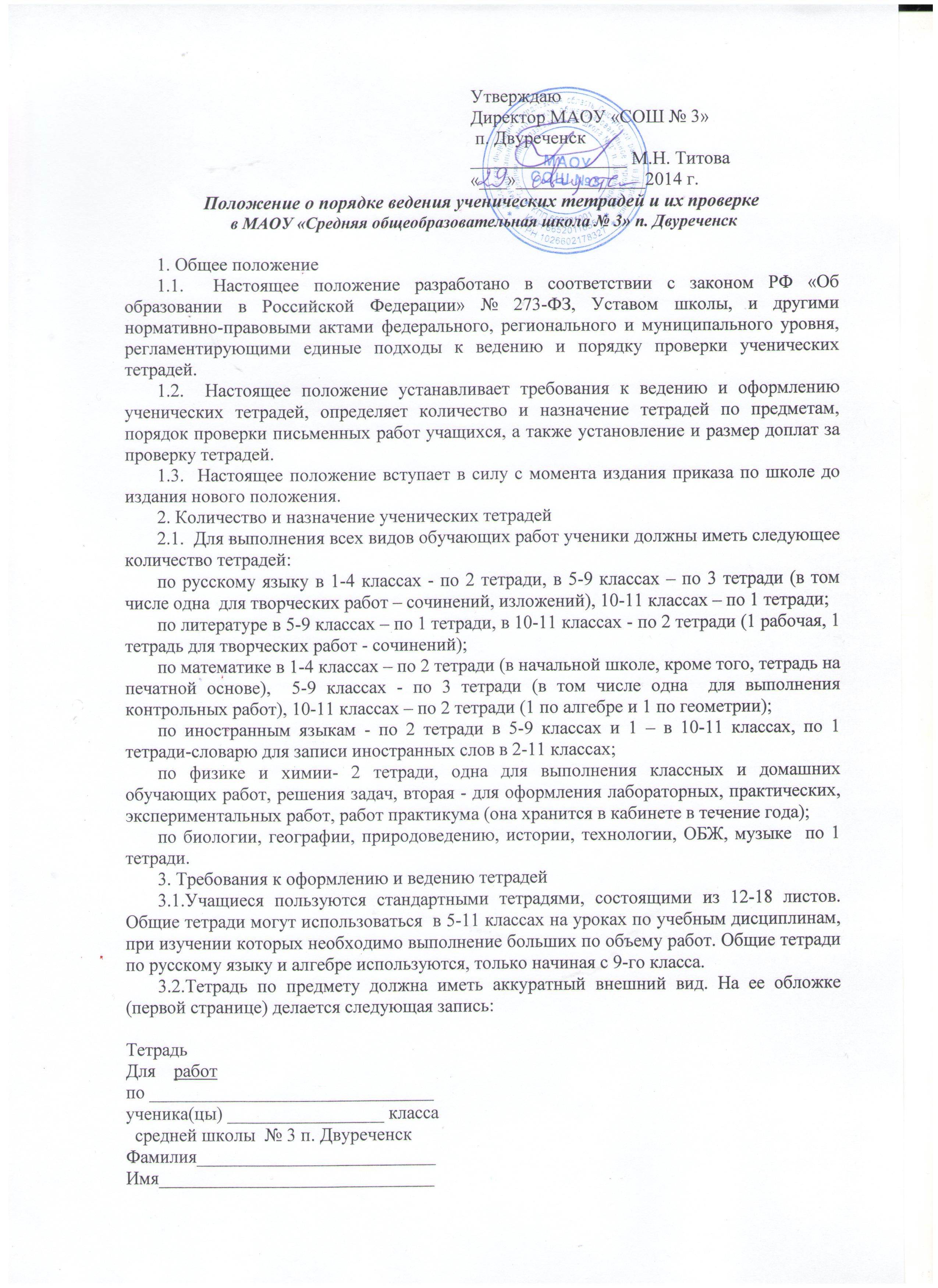 3.3.При выполнении работ учащимся не разрешается писать на полях (за исключением пометок на полях во время записи лекций в старших классах). Обязательным является соблюдение правила «красной» строки в тетрадях по всем предметам.3.4.Дата выполнения работы записывается в строку арабскими цифрами и названием месяца в тетрадях по математике в 1-6-м классах, прописью - в тетрадях по русскому языку в 1-9-м классах, цифрами на полях или строке в тетрадях по остальным предметам.3.5.Размер полей в тетрадях устанавливается учителем исходя из специфики письменных работ по учебному предмету.3.6.На каждом уроке в тетрадях следует записывать его тему, а на уроках по русскому языку, математике, алгебре и геометрии – указать вид выполняемой работы (классная, домашняя, самостоятельная, диктант, изложение, сочинение и т.д.).3.7.При выполнении заданий в тетрадях учащиеся должны указывать номер упражнения, задачи, вопроса.3.8.Устанавливается следующий порядок пропуска клеток и линеек в тетрадях:по математике (алгебре, геометрии) – начинать писать с самой верхней полной клетки, между разными заданиями пропускать 2 клетки, между домашней и классной – 4 клетки, между датой и заголовком работы – 2 клетки.по русскому языку – линейки внутри одной работы не пропускаются, между домашней и классной работой оставляют 2 линейки.Текст каждой новой работы начинается с «красной» строки на той же странице тетради, на которой написана дата и наименование работы.3.9.        Учащиеся ведут записи в тетрадях синей или фиолетовой пастой. Черная или зеленая пасты, карандаш могут быть использованы при подчеркивании, составлении графиков и т.д. Учащимся запрещается писать в тетрадях красной пастой.4. Порядок проверки письменных работ учащихся4.1. Тетради учащихся, в которых выполняются обучающие классные и домашние работы, проверяются:по русскому языку и математике:в 1-5 классах и первом полугодии 6 класса - после каждого урока у всех учеников;во втором полугодии 6 класса и в 6-9 классах – после каждого урока только у слабыхучащихся, а сильных - лишь наиболее значимые по своей важности, но с таким расчётом, чтобы раз в неделю тетради всех учащихся проверялись (по геометрии в 8-9 классах – 1 раз в две недели);в 10-11 классах - после каждого урока у слабых учащихся, а у остальных проверяются не все работы, а наиболее значимые по своей важности, но с таким расчётом, чтобы 2 раза в месяц учителем проверялись тетради всех учащихся;по литературе в 5-9 классах – не реже 2 раз в месяц; в 10-11 классах – не реже одного раза месяц;по иностранным языкам в 1-5 классах - после каждого урока; в 6 классе -2 раза в неделю; в 7 классе -  наиболее значимые классные и домашние работы, но не реже одного раза в неделю; в 8-9 классах - после каждого урока только у слабых учащихся, а у сильных – наиболее значимые один раз в две недели, а тетради-словари- не реже одного раза в месяц;по истории, обществознанию, географии, биологии, физике, химии и остальным учебным предметам выборочно, однако каждая тетрадь должна проверяться не реже одного - двух раз в учебную четверть.4.2. Изложения и сочинения по русскому языку и литературе, а также все виды контрольных работ по предметам проверяются у всех учащихся.4.3. Контрольные диктанты и контрольные работы по математике в 1-11 классах проверяются и возвращаются учащимся к следующему уроку;Изложения и сочинения в начальных классах проверяются и возвращаются учащимся не позже чем через 2 дня, а в 5-11 классах – через неделю;Сочинения в 9-11 классах проверяются не более 10 дней;Контрольные работы по математике, физике, химии и иностранному языку проверяются, как правило, к следующему уроку, а при большом количестве работ –через один - два урока.4.4. В проверяемых работах по русскому языку и математике в 1-4-х классах учитель исправляет все допущенные ошибки, руководствуясь следующим правилом:а) зачеркивая орфографическую ошибку, цифру, математический знак, надписывает вверху нужную букву или верный результат математических действий;б) пунктуационный ненужный знак зачеркивается, необходимый пишется красной пастой;в) при проверке тетрадей по русскому языку учитель обозначает ошибку определенным знаком:  I –орфографическая ошибка, V-пунктуационная (для удобства подсчета ошибок и классификации).4.5. При проверке изложений и сочинений в 5-11 классах (как контрольных, так иобучающих), кроме орфографических и пунктуационных, отмечаются фактическиеграмматические и речевые ошибки.4.6.При проверке обучающих контрольных работ учащихся 5-11 классов по русскомуязыку и математике учитель только подчёркивает и отмечает на полях допущеннуюошибку, которую исправляет сам ученик.4.7.После проверки диктанта, изложения, сочинения дробью указывается количествоорфографических и пунктуационных ошибок. В изложениях и сочиненияхуказывается, кроме этого, количество фактических речевых  играмматических ошибок; после подсчёта ошибок в установленном порядкевыставляется оценка работы.4.8.Все контрольные работы обязательно оцениваются учителем с занесением оценок вклассный журнал. Самостоятельные обучающие письменные работы такжеоцениваются. Оценки в журнал за эти работы могут быть выставлены по усмотрениюучителя.4.9.Проверенные контрольные работы (диктант, изложения) должны быть возвращеныучителем к следующему уроку по данному предмету; сочинения – через урок в 5-8-хкласса, через десять дней – в 9-11-х классах.4.10.При оценке письменных работ учащихся руководствоваться соответствующиминормами оценки знаний, умений, навыков школьников.4.11.После проверки письменных работ учащимся даётся задание по исправлению ошибокили выполнению упражнений, предупреждающих повторение аналогичных ошибок.Работа над ошибками, как правило, осуществляется в тех же  тетрадях, в которыхвыполнялись соответствующие письменные работы.5. Осуществление контроля5.1.Контроль за порядком ведения и проверкой тетрадей осуществляет заместитель директора по УВР или администрация школы.5.2.Контроль осуществляется согласно плану внутришкольного контроля.